Об утверждении положения и состава Комиссии по землепользованию и застройке администрации  сельского поселения «Подзь» Руководствуясь статьями 31,33,39 и 40 Градостроительного кодекса Российской Федерации, Федеральным Законом  от 06.10.2003 г.№ 131-ФЗ «Об принципах организации местного самоуправления в Российской Федерации», на основании статьи 11 Устава муниципального образования сельского поселения «Подзь».администрация сельского поселения «Подзь»  постановляет:1. Утвердить состав Комиссии по землепользованию и застройке администрации сельского поселения  «Подзь» согласно приложению № 1 к настоящему постановлению. 2. Утвердить Положение о Комиссии по землепользованию и застройке администрации сельского поселения «Подзь» согласно приложению № 2 к настоящему постановлению. 3. Настоящее постановление вступает в силу со дня его официального обнародования на информационном стенде администрации сельского поселения «Подзь».Глава сельского поселения «Подзь»   			И.А. ЧугаеваПриложение №1к постановлению администрации сельского поселения «Подзь»                                                                                               от                №Состав Комиссии по землепользованию и застройки администрациисельского поселения «Подзь»Приложение №2к постановлению администрации сельского поселения «Подзь»                                                                                                от                №Положениео Комиссии по землепользованию и застройки администрациисельского поселения «Подзь»1. Общее положения1.1. Настоящее Положение определяет порядок деятельности Комиссии по землепользованию и застройке администрации сельского поселения «Подзь» (далее по тексту-Комиссия).1.2. Комиссия является постоянно действующим консультативным органом при администрации сельского поселения «Подзь», уполномоченным регулировать и контролировать землепользование и застройку в части обеспечения применения Правил землепользования и застройки муниципального образования сельского поселения «Подзь» (далее по тексту-Правила).1.3. Комиссия осуществляет свою деятельность в соответствии с Градостроительным кодексом Российской Федерации, Земельным кодексом Российской Федерации, иными федеральными законами, законами Республики Коми, Уставом МО сельского поселения «Подзь» и иными муниципальными правовыми актами и настоящим положением.2. Полномочия Комиссии2.1. Обеспечивает рассмотрение предложений о внесении изменений в Правила, поступивших по инициативе федеральных органов исполнительной власти, органов исполнительной власти Республики Коми, органов местного самоуправления сельского поселения «Подзь», физических или юридических лиц.2.2. Осуществляет подготовку заключения, в котором содержатся рекомендации о внесении в соответствии с поступившим предложением изменений в Правила или об отклонении такого предложения с указанием причин отклонения, и направляет это заключение главе сельского поселения «Подзь»;2.3. Проводит публичные слушания в случаях рассмотрения: проектов о внесении изменений в Правила, проектов Генеральных планов муниципального образования сельского поселения «Подзь», проектов о внесении изменений в Генеральный план муниципального образования сельского поселения «Подзь», проектов планировки территории и проектов межевания территории, проектов застройки квартала, микрорайона и части элементов планировочной структуры застроенных территорий, проектов планов и программ развития муниципального образования сельского поселения «Подзь» (по вопросам землепользования и застройки), вопросов предоставления разрешений на условно разрешенный вид использования земельных участков и объектов капитального строительства, вопросов отклонения от предельных параметров разрешенного строительства.2.4. Обеспечивает подготовку заключения по результатам проведения публичных слушаний и опубликование результатов публичных слушаний.2.5. Организует подготовку проектов нормативных правовых актов, иных документов, связанных с реализацией и применением настоящих Правил.3. Заседание Комиссии и порядок их проведения3.1. Заседание Комиссии считается правомочным, если на нем присутствуют не менее двух третей от установленного числа ее членов.3.2. Заседание Комиссии ведет председатель Комиссии. В случае отсутствия (командировка, отпуск, болезнь) председателя Комиссии его обязанности исполняет заместитель председателя Комиссии.3.3. Подготовку заседаний Комиссии обеспечивает секретарь Комиссии. В случае отсутствия (командировка, отпуск, болезнь) секретаря Комиссии его обязанности исполняет другой сотрудник администрации сельского поселения «Подзь», на которого возложено исполнение соответствующих обязанностей отсутствующего сотрудника.3.4. Повестка дня заседания Комиссии формируется секретарем на основании заявлений (предложений), поступивших в Комиссию, и предложений членов Комиссии.3.5. Повестка дня заседания Комиссии должна содержать перечень вопросов, подлежащих рассмотрению, время и место проведению заседания. К повестке дня заседания Комиссии прилагаются проекты документов и материалы, подлежащие рассмотрению.3.6. Повестка дня заседания Комиссии рассылается членами Комиссии не позднее, чем за 3 рабочих дня до дня заседания Комиссии.3.7. Решения Комиссии принимаются простым большинством голосов. При равенстве голосов голос председателя Комиссии является решающим.3.8. При несогласии с принятым решением член Комиссии вправе изложить в письменной форме свое особое мнение, которое подлежит обязательному приобщению к протоколу заседания.3.9. Итоги заседания Комиссии в течение 10 дней со дня заседания оформляются протоколом, который подписывается председателем и секретарем Комиссии4. Функции Комиссии4.1. Для обеспечения возложенных на нее задач Комиссия осуществляет следующие функции:- в отношении проектов генеральных планов и изменений в них, проектов   правил землепользования и застройки,  изменений в них, обеспечивает  рассмотрение проектов предложений о внесений изменений в правила, на этапе, предшествующем  проведению публичных слушаний; - организует и проводит публичные слушания; подготавливает протокол и заключение о результатах публичных слушаний; организует подготовку проектов нормативных правовых  актов, иных документов, связанных с реализацией и применением правил.4.1.2. В отношении проектов планировки территории,  включая проекты планировки территорий, предусматривающие размещение линейных объектов в случаях, предусмотренных Градостроительным кодексом, при подготовке проектов межевания территории: - организует и проводит публичные слушания; - подготавливает протокол и заключение о результатах публичных слушаний по проектам планировки территории, проектов межевания территории; - подготавливает проекты нормативных правовых актов об утверждении проектов межевания, проектов планировки территории.	4.1.3. По вопросам предоставления разрешений на условно разрешенные виды использования земельных участков и объектов капитального 	строительства:
         - рассматривает заявление заинтересованных лиц о представлении разрешений на условно разрешенные виды использования земельных участков или объектов капитального строительства;
         - организует и проводит публичные слушания;         - подготавливает протокол и заключение о результатах  публичных слушаний;         - подготавливает на основании заключения о результатах публичных слушаний о предоставлении разрешения на условно разрешенные виды использования земельных участков и объектов капитального строительства или отказе в предоставлении, проекты нормативных правовых актов для утверждения.4.1.4 По вопросам предоставлении разрешений на отклонение от предельных параметров разрешенного строительства, реконструкции объектов капитального строительства:- рассматривает заявление заинтересованных лиц о предоставлении разрешений на отклонение от предельных параметров разрешенного строительства, реконструкции объектов капитального строительства;- организует и проводит публичные слушания;- подготавливает протокол и заключение о результатах публичных слушаний;- подготавливает на основании заключения о результатах публичных слушаний, проекты нормативных правовых актов о предоставлении разрешения на отклонение от предельных параметров разрешенного строительства, реконструкции объектов капитального строительства или об отказе в предоставлении указанного разрешения.4.2. Осуществляет досудебное рассмотрение конфликтных ситуаций и споров, в случае поступления жалоб от жителей поселений, их объединений, правообладателей земельных участков, объектов капитального строительства, жилых и нежилых помещений, а также лиц, чьи права и законные интересы могут быть нарушены.5. Права КомиссииКомиссия имеет право:- юридических и физических лиц по вопросам, относящимся к их компетенции;- создавать при Комиссии совещательные, консультативные и иные органы (советы, рабочие группы) для подготовки материалов по вопросам, рассматриваемым на заседаниях Комиссии;- привлекать в установленном порядке к работе независимых экспертов.6. Порядок приема документов 6.1. Прием документов для рассмотрения вопросов предоставления разрешения на условно разрешенный вид использования земельных участков и объектов капитального строительства (рекомендуемая форма приведена в приложении № 1 к настоящему Положению), вопросов отклонения от предельных параметров разрешенного строительства, реконструкции объектов капитального строительства (рекомендуемая форма приведена в приложении №2 к настоящему Положению), внесения изменений в Правила (рекомендуемая форма приведена в приложении № 3 к настоящему Положению), предусмотренных Правилами, осуществляется секретарем Комиссии в здании администрации сельского поселения «Подзь», расположенном по адресу: Республика Коми, Койгородский район, п. Подзь, ул. Советская, 13. 6.2. При приеме документов заинтересованному лицу или его представителю (при предъявлении надлежаще оформленной доверенности) выдается расписка по форме согласно приложению № 4 к настоящему Положению.6.3. В течение 7 дней со дня приема документов председатель Комиссии направляет Главе муниципального образования сельского поселения «Подзь»  заявление о назначении публичных слушаний.Приложение № 1 к Положению о Комиссии по землепользованию и застройке администрации сельского поселения «Подзь»(рекомендуемая форма)                                                                 В Комиссию                                            по землепользованию и застройке                                    администрации сельского поселения «Подзь»                                         от _______________________________                                                       (Ф.И.О.)                                         __________________________________                                         адрес: ___________________________                                                         (город)                                         __________________________________                                               (улица, дом, квартира)                                         тел.: ____________________________                                               (номер контактного телефона)                                         ИНН ______________________________                                 ЗАЯВЛЕНИЕ    Прошу  предоставить разрешение на условно разрешенный вид использованияземельного     участка     или     объекта    капитального    строительства(________________________________________________________________________),    (указывается испрашиваемый вид условно разрешенного использования          земельного участка, объекта капитального строительства)расположенного по адресу: ________________________________________________,принадлежащего мне на праве ______________________________________________,кадастровый номер земельного участка: ____________________________________,площадь земельного участка: ______________________________________________.    ______________     ___________________     ____________________________        (дата)               (подпись)             (расшифровка подписи)Приложение № 2 к Положению о Комиссии по землепользованию и застройке администрации сельского поселения «Подзь»(рекомендуемая форма)                                                                 В Комиссию                                            по землепользованию и застройке                                            администрации Сельского поселения «Подзь»                                         от _______________________________                                                       (Ф.И.О.)                                            _______________________________                                         адрес: ___________________________                                                          (город)                                                ___________________________                                                  (улица, дом, квартира)                                         тел.: ____________________________                                               (номер контактного телефона)                                 ЗАЯВЛЕНИЕ    Прошу  предоставить  разрешение  на отклонение от предельных параметровразрешенного     строительства,    реконструкции    объекта    капитальногостроительства (в части __________________________________________________),расположенного по адресу: ________________________________________________,принадлежащего на праве __________________________________________________,кадастровый номер земельного участка: ____________________________________,площадь земельного участка: ______________________________________________.    Отклонения   от   предельных   параметров  разрешенного  строительства,реконструкции:    1)   соответствуют  требованиям  технических  регламентов,  требованиямохраны объектов культурного наследия;    2) необходимы для эффективного использования земельного участка;    3)  не  ущемляют  права  владельцев  смежных земельных участков, другихобъектов недвижимости.    ______________     ____________________     ___________________________       (дата)                (подпись)             (расшифровка подписи)Приложение № 3 к Положению о Комиссии по землепользованию и застройке администрации сельского поселения «Подзь»(рекомендуемая форма)                                                                 В Комиссию                                            по землепользованию и застройке                                            администрации Сельского поселения «Подзь»                                         от _______________________________                                                      (Ф.И.О.)                                         __________________________________                                         адрес: ___________________________                                                         (город)                                         __________________________________                                               (улица, дом, квартира)                                         тел.: ____________________________                                               (номер контактного телефона)                                         ИНН ______________________________                                 ЗАЯВЛЕНИЕ    Прошу  изменить  границы территориальной зоны _______ путем перевода ее(части) в зону ________ для _____________________________________________________________________________________________________________________________________________________________________________________________________    Местоположение земельного участка: _______________________________________________________________________________________________________________    ______________     ___________________     ____________________________        (дата)               (подпись)             (расшифровка подписи)Приложение № 4 к Положению о Комиссии по землепользованию и застройке администрации сельского поселения «Подзь»Комиссия по землепользованию и застройке администрацииСельского поселения «Подзь»                                 РАСПИСКА    В получении документов ________________________________________________                                          (вид обращения)______________________________________________________________________________________________________________________________________________________               (Ф.И.О., наименование организации полностью)    Представлены следующие документы:    1. ____________________________________________________________________          (указывается вид и реквизиты правоустанавливающего документа)___________________________________________________________________________    2. Схема планируемой застройки земельного участка на ________ л.    3. Эскизный проект на ________ л.    4. Обосновывающие материалы на ________ л.    5.  Кадастровый  паспорт  земельного  участка  (кадастровая  выписка наземельный   участок,   в  случае  получения  разрешения  на  отклонение  отпредельных  параметров  разрешенного  строительства, реконструкции объектовкапитального строительства) на _______ л.о  чем ________________ 20__ года в книгу учета входящих документов внесеназапись N __________    секретарь Комиссии      ___________________   _________________________                                 (подпись)                  (ФИО)Администрациясельского поселения“Подзь ”Администрациясельского поселения“Подзь ”Администрациясельского поселения“Подзь ”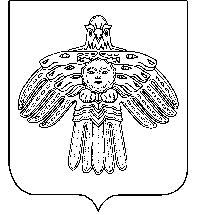 “Подз”сикт овмодчоминсаадминистрация“Подз”сикт овмодчоминсаадминистрацияПОСТАНОВЛЕНИЕШУÖМ от30 марта2020 г.                                                                                №                                                                                 № 04/03    пст. Подзь, Республика Коми    пст. Подзь, Республика Коми    пст. Подзь, Республика КомиЧугаева И.А.Кузьмина А.И.Шишкина О.Б.члены комиссии: Назарова Т.А.Викторинкова  Л.И.Костина А.Н.глава сельского поселения «Подзь»,                           председатель комиссии,заместитель руководителя администрации сельского поселения «Подзь», заместитель председателя комиссии, специалист 1 категории администрации сельского поселения «Подзь», секретарь комиссии;главный бухгалтер администрации сельского поселения «Подзь»,консультант отдела контроля за соблюдением законодательством о градостроительной деятельности Министерства строительства и дорожного хозяйства Республики Коми (по согласованию),начальник отдела по управлению имуществом и  природными ресурсами администрации МР                                «Койгородский» (по согласованию),       